MODELE DE FORMULARELista formularelor:Formularul – 1	Propunere (ofertă) tehnică;Formularul  – 2	Formular de oferta (propunere financiară);Formularul  – 3	Centralizator de preţuri;FORMULARUL nr. 1OFERTANTUL__________________   (denumirea/numele)PROPUNERE TEHNICĂSemnătura ofertantului sau a reprezentantului ofertantului                        .....................................................Numele  şi prenumele semnatarului				        .....................................................Capacitate de semnătura					        .....................................................Detalii despre ofertant Numele ofertantului  				                        .....................................................Ţara de reşedinţă					                        .....................................................Adresa							        .....................................................Adresa de corespondenţă (dacă este diferită)			        .....................................................Adresa de e-mail                                                                                           .....................................................Telefon / Fax					                        .....................................................Data 							         ....................................................FORMULARUL nr. 3OFERTANTUL__________________   (denumirea/numele)FORMULAR DE OFERTĂCătre ....................................................................................................                     (denumirea autorității contractante și adresa completă)    Domnilor,    1. Examinând documentația de atribuire, subsemnații, reprezentanți ai ofertantului _______________________________               , (denumirea/numele ofertantului)     ne oferim ca, în conformitate cu prevederile și cerințele cuprinse în documentația mai sus menționată, să prestăm ,,……………………………………………………………………………………….…” pentru suma de ________________________ lei, (suma în litere și în cifre)                                                    la care se adaugă taxa pe valoarea adaugată în valoare de ______________________  lei (suma în litere și în cifre)    2. Ne angajăm ca, în cazul în care oferta noastră este stabilită câștigătoare, să începem serviciile și să terminăm prestarea acestora în conformitate cu specificaţiile din caietul de sarcini în _______ (perioada în litere si în cifre).                      3. Ne angajăm să menținem această ofertă valabilă pentru o durată de______________ zile, respectiv până la data de __________________(durata în litere si în cifre)                                                                                                (ziua/luna/anul) și ea va rămâne obligatorie pentru noi și poate fi acceptată oricând înainte de expirarea perioadei de valabilitate.    4. Până la încheierea și semnarea contractului de achiziție publică această ofertă, împreună cu comunicarea transmisă de dumneavoastră, prin care oferta noastră este stabilită câștigătoare, vor constitui un contract angajant între noi.    5. Întelegem că nu sunteți obligați să acceptați oferta cu cel mai scăzut preț sau orice altă ofertă pe care o puteți primi.Data _____/_____/__________________, în calitate de _____________________, legal autorizat sa semnez                        (semnatura)oferta pentru și în numele ____________________________________.                                                       (denumirea/numele ofertantului)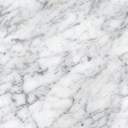 FORMULARUL nr. 3OFERTANTUL__________________   (denumirea/numele)Centralizator de preturiSemnătura ofertantului sau a reprezentantului ofertantului                                   .....................................................Numele  şi prenumele semnatarului				                    .....................................................Capacitate de semnătura					                    .....................................................Detalii despre ofertant Numele ofertantului  					                    .....................................................Ţara de reşedinţă					                                    .....................................................Adresa							                    .....................................................Adresa de corespondenţă (dacă este diferită)		                                    .....................................................Telefon / Fax						                    .....................................................Data 						                                    .....................................................NR.CRT.Cerinţe autoritate contractantăPROPUNERE TEHNICĂ OFERTANT1Servicii tiparire suport curs în cadrul proiectului POCU „Excelență academică și valori antreprenoriale - sistem de burse pentru asigurarea oportunităților de formare și dezvoltare a competențelor antreprenoriale ale doctoranzilor și postdoctoranzilor (ANTREPRENORDOC)", MySMIS 123847” Condiţiile și termenele de prestare și recepţie: Ofertantul trebuie să precizeze în ofertă termenul de prestare şi faptul că este de acord cu condiţiile stipulate mai jos.Prestarea serviciilor se va face in max. 10 zile calendaristice de la primirea machetei si a bunului de tiparRecepția serviciilor:Recepția suporturilor de curs se va realiza la sediul achizitorului, la adresa:  Magazia nr. 1, str. Gării nr. 63-65, Galați, și constă în verificarea cantitativă și calitativă a suporturilor de curs contractate;Nu se admit produse care au coperțile deteriorate;Reclamarea eventualelor lipsuri se face în scris (prin e-mail), pe adresa furnizorului, în interval de 24 h de la primirea coletului. Furnizorul se obligă să soluționeze reclamația, în mod operativ, prin completarea exemplarelor lipsă sau înlocuirea celor deteriorate,  în termen de 4 zile de la data înștiințării; Descrierea tehnica detaliata a serviciilor ofertate, precum si alte informatii considerate semnificative, in vederea verificarii corespondentei propunerii tehnice cu specificatiile tehnice prevazute in caietul de sarcini. (SE COMPLETEAZĂ DE CĂTRE OFERTANT CUM RESPECTĂ CERINȚELE TEHNICE MINIMALE SOLICITATE ÎN CAIETUL DE SARCINI) ................................................................................... ......................................................................................................................................................................Nr crtDenumirea serviciilorUMCantitatea solicitataU.MPret unitar [RON fara TVA]
Bugetul Autoritatii ContractantePret total [RON fara TVA] 
Bugetul Autoritatii ContractantePret unitar RON la destinatiaFinala fara TVAPret total RON la destinatiaFinala fara TVA Taxa pe valoarea adaugata RON01234567=3*68=7*19%1Servicii tiparire suport curs în cadrul proiectului POCU „Excelență academică și valori antreprenoriale - sistem de burse pentru asigurarea oportunităților de formare și dezvoltare a competențelor antreprenoriale ale doctoranzilor și postdoctoranzilor (ANTREPRENORDOC)", MySMIS 123847”Buc.10016.801680.00…………Se completează de către ofertant……….Se completează de către ofertant………….Se completează de către ofertant